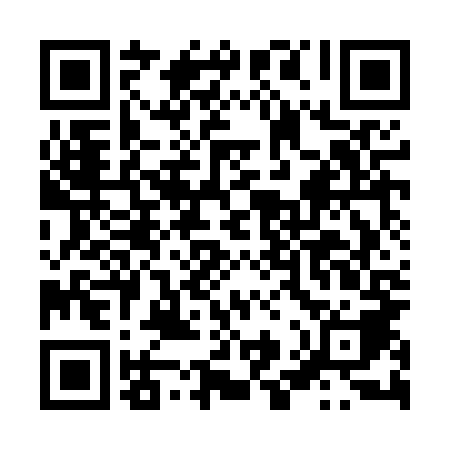 Ramadan times for Oblizniak, PolandMon 11 Mar 2024 - Wed 10 Apr 2024High Latitude Method: Angle Based RulePrayer Calculation Method: Muslim World LeagueAsar Calculation Method: HanafiPrayer times provided by https://www.salahtimes.comDateDayFajrSuhurSunriseDhuhrAsrIftarMaghribIsha11Mon4:034:035:5411:423:355:305:307:1512Tue4:014:015:5211:413:365:325:327:1613Wed3:583:585:4911:413:385:345:347:1814Thu3:563:565:4711:413:395:355:357:2015Fri3:533:535:4511:403:415:375:377:2216Sat3:513:515:4311:403:425:395:397:2417Sun3:483:485:4011:403:435:405:407:2618Mon3:463:465:3811:403:455:425:427:2819Tue3:433:435:3611:393:465:445:447:3020Wed3:413:415:3411:393:475:455:457:3221Thu3:383:385:3111:393:495:475:477:3422Fri3:363:365:2911:383:505:495:497:3523Sat3:333:335:2711:383:515:505:507:3724Sun3:303:305:2511:383:535:525:527:3925Mon3:283:285:2211:373:545:545:547:4126Tue3:253:255:2011:373:555:555:557:4327Wed3:223:225:1811:373:565:575:577:4628Thu3:203:205:1511:373:585:595:597:4829Fri3:173:175:1311:363:596:006:007:5030Sat3:143:145:1111:364:006:026:027:5231Sun4:114:116:0912:365:017:047:048:541Mon4:094:096:0612:355:037:057:058:562Tue4:064:066:0412:355:047:077:078:583Wed4:034:036:0212:355:057:097:099:004Thu4:004:006:0012:355:067:107:109:035Fri3:573:575:5812:345:077:127:129:056Sat3:543:545:5512:345:097:147:149:077Sun3:523:525:5312:345:107:157:159:098Mon3:493:495:5112:335:117:177:179:129Tue3:463:465:4912:335:127:197:199:1410Wed3:433:435:4612:335:137:207:209:16